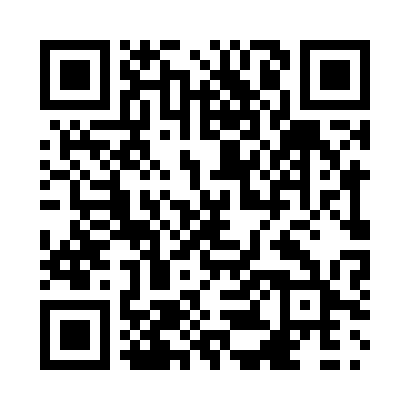 Prayer times for Huntingdon, Quebec, CanadaMon 1 Jul 2024 - Wed 31 Jul 2024High Latitude Method: Angle Based RulePrayer Calculation Method: Islamic Society of North AmericaAsar Calculation Method: HanafiPrayer times provided by https://www.salahtimes.comDateDayFajrSunriseDhuhrAsrMaghribIsha1Mon3:185:141:016:238:4710:432Tue3:195:141:016:238:4710:423Wed3:205:151:016:238:4710:424Thu3:215:161:016:238:4610:415Fri3:225:161:016:238:4610:406Sat3:235:171:026:228:4610:397Sun3:245:181:026:228:4510:388Mon3:265:191:026:228:4510:389Tue3:275:191:026:228:4410:3710Wed3:285:201:026:228:4410:3611Thu3:295:211:026:218:4310:3412Fri3:315:221:026:218:4310:3313Sat3:325:231:036:218:4210:3214Sun3:345:241:036:218:4110:3115Mon3:355:251:036:208:4010:3016Tue3:375:261:036:208:4010:2817Wed3:385:261:036:198:3910:2718Thu3:405:271:036:198:3810:2519Fri3:415:281:036:198:3710:2420Sat3:435:291:036:188:3610:2321Sun3:445:301:036:188:3510:2122Mon3:465:321:036:178:3410:1923Tue3:485:331:036:168:3310:1824Wed3:495:341:036:168:3210:1625Thu3:515:351:036:158:3110:1526Fri3:535:361:036:158:3010:1327Sat3:545:371:036:148:2910:1128Sun3:565:381:036:138:2810:0929Mon3:585:391:036:138:2710:0830Tue3:595:401:036:128:2510:0631Wed4:015:411:036:118:2410:04